PREVERJANJE ZNANJA-SLOVENIJA, PRAZNIKI, DEDIŠČINA, URA                                                                                             IME:____________________                                                                                          DATUM:_________________1. Na zemljevidu pobarvaj Slovenijo.2. Dopolni manjkajoče besede.   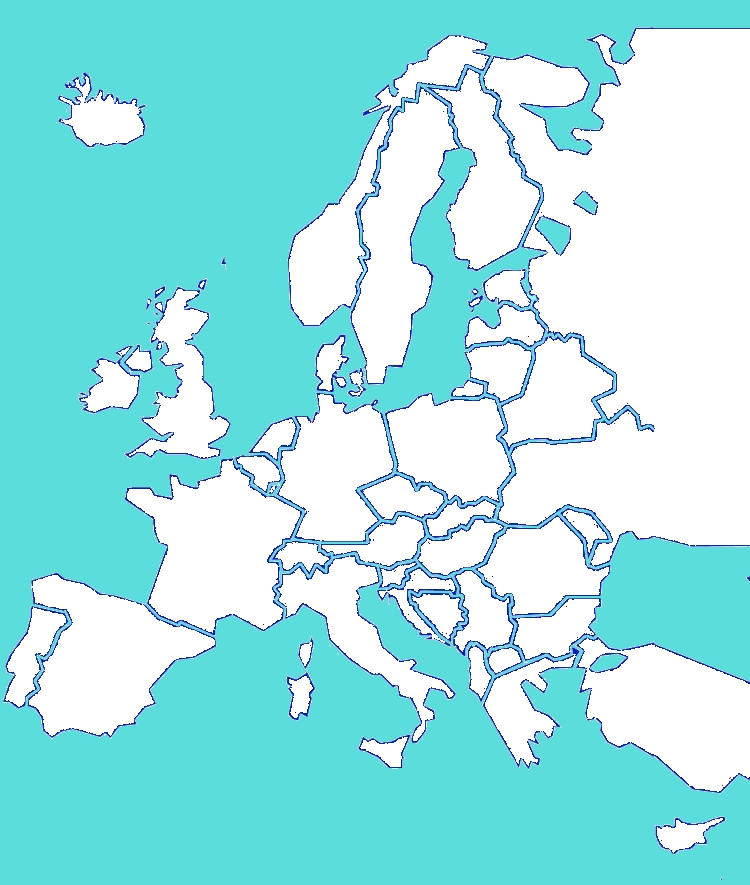 Država v kateri živim se imenuje ______________________.  Njeno glavno mesto je _______________________. Najvišja gora je _______________________.Govorimo _________________________ jezik.Poleg Slovencev v Sloveniji živita dve manjšini. To so _________________ in _________________.Obkroži pravilno: Naš denar se imenuje MARKA, KUNA, DOLAR, EURO, TOLARNaše sosednje države so _______________, ________________, _______________, _______________. 3. Državni simboli Slovenije so: _____________, ___________________ , ________________.Barve zastave  po vrstnem redu od zgoraj navzdol so: ____________________, ____________,_________________________.Grb Slovenije ima obliko _________. V sredini je  _________ v beli barvi, pod njim sta dve valoviti modri črti, ki ponazarjata __________________. Zgoraj pa so v obliki navzdol obrnjenega trikotnika razporejene tri zlate (rumene) šesterokrake ____________. Slovenska himna se imenuje ____________________.Slovenija je članica zveze evropskih držav. Ta zveza že imenuje _________________________.Himna Evropske unije se imenuje _____________________________________.Podatke v levem stolpcu poveži s podatki v desnem stolpcu.Kaj je dediščina?________________________________________________________________Zakaj je dobro poznati našo preteklost?________________________________________________________________           ________________________________________________________________Napiši tri  primere kulturne dediščine v Tržiču.________________________________________________________________Kje so shranjeni stari predmeti?           ________________________________________________________________Napiši tri primere naravne dediščine v Sloveniji.________________________________________________________________Na črto napiši koliko je ura.      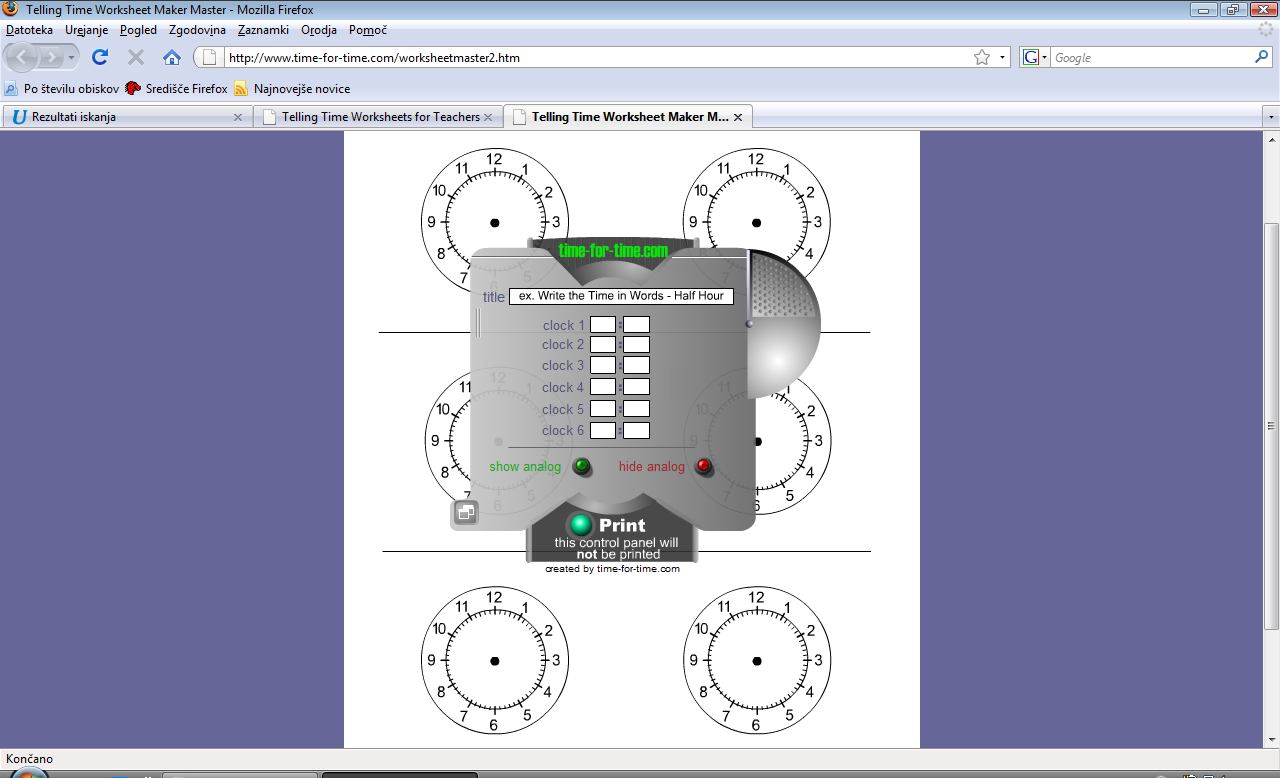  Nariši kazalce, da bo ura kazala tako kot piše pod uro. Maticu se konča pouk ob 12.30, v oddelku podaljšanega bivanja pa ostane še dve uri. Do doma hodi pol ure. Ob kateri uri pride domov?Odg: _________________________________________________________________ Mami vsak dan začne službo ob 7.00. V službi dela 8 ur. Kdaj pride nazaj domov, če za vožnjo iz Kranja porabi 20 minut?           Odg: _________________________________________________________________ Dopolni z imeni mesecev in številom dni.PO VRSTI JEIME MESECASTARO IME MESECA12.junijsvečan8.